Publicado en Ciudad de México el 24/02/2021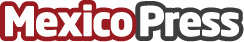 Donde no llegan otras tecnologías la comunicación satelital permite conexión permanenteActualmente la comunicación satelital es un enlace de comunicación vital a áreas remotas donde las redes terrestres no están disponibles o fuera de su alcanceDatos de contacto:Norma Aparicio55 5511 7960Nota de prensa publicada en: https://www.mexicopress.com.mx/donde-no-llegan-otras-tecnologias-la Categorías: Telecomunicaciones Ciberseguridad Ciudad de México Innovación Tecnológica http://www.mexicopress.com.mx